 Con un(a) compañero/a, vais a reflexionar y responder a las siguientes preguntas:(fuente: http://www.wonderponderonline.com/blogenespanol/2018/9/7/propuestas-para-pensar-sobre-la-escuela-cuaderno-gratuito-descargable-imprimible-y-compartible)* ¿Sabes qué tiempo es? Escribimos nuestras respuestas en la hoja (formato A3) Puesta en común oral:	 Añadimos las respuestas de nuestros compañeros (resumidas en palabras clave)	 Las respuestas que se repiten las señalamos con un (+)	 Si en algo no estamos de acuerdo lo señalamos con un (-) Marcamos con un rotulador fluorescente las mejores ideasDe  las clase de idiomas al Patio de Babel …Los 10 VERBOS de Babel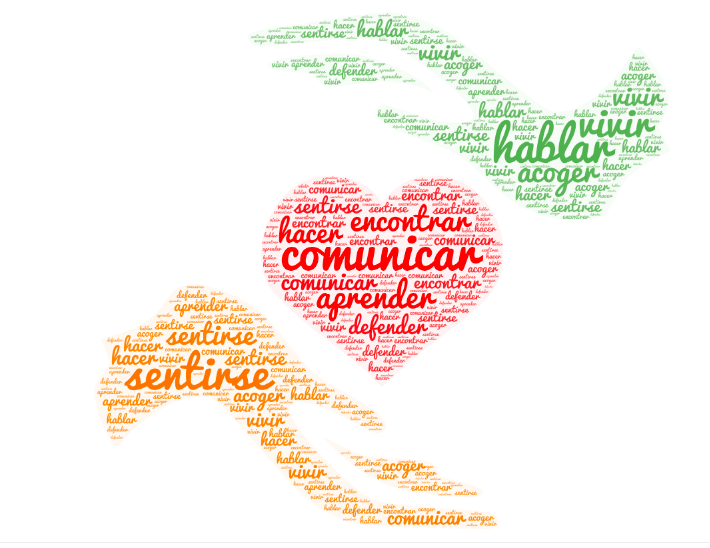 “El patio de Babel”, un espacio físico y mental: un lugar para vivir el placer de ______________ en lenguas extranjeras______________ bien hablando lenguas extranjeras______________ con gusto, sin sentirse forzado ______________ cosas diferentes que las normales en clase de lenguas______________ abandonando su zona de confort______________ a personas que viven en otras culturas______________ ricos de las lenguas que entendemos y hablamos ______________ y valorar las lenguas de la inmigración______________ las lenguas en peligro de extinción______________ la riqueza de la diversidad lingüística europea¿Creéis que todas las respuestas de la primera actividad caben en el patio de Babel?CONCURSO  “Un patio de Babel para nuestra escuela”Se trata de CREAR un LUGAR REAL en el instituto para aprender las lenguas de manera menos escolar y más vital: dar una respuesta concreta a  las ideas desarrolladas en la primera actividad realizada.En grupos de 2 o 3 vais a investigar y presentar vuestra propuesta para crear el patio de Babel de nuestro instituto. ¡Disponemos de una parte del  dinero de la subvención europea del proyecto Erasmus + para realizarlo!Tenéis que proponer:- el lugar del instituto- realizar un plano- explicar el mobiliario- explicar qué vamos a hacer para decorarlo- el material que necesitamos para realizar las diferentes actividadesLa presentación oral del proyecto se hará delante de la clase o en formato video. Este documento os va ayudar a considerar todos los aspectos importantes: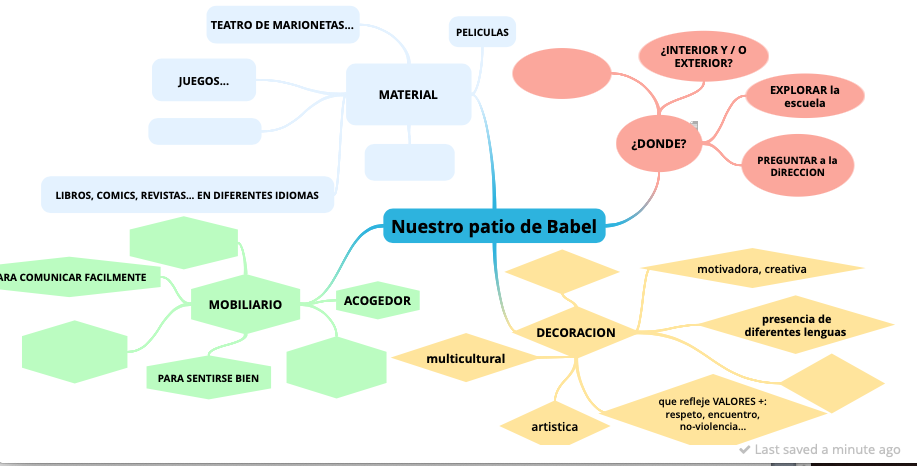 También tenéis que escribir una carta a la Directora (¡que sabe español!) explicando vuestro proyecto y pidiéndole autorización para realizarlo…¿Sabéis cómo se escribe una carta formal en español?https://www.youtube.com/watch?v=Qmcf_QND300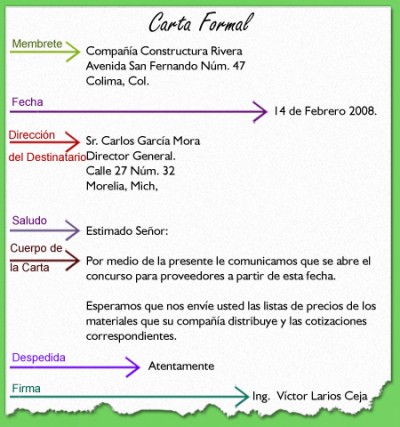 Valoraremos y elegiremos las mejores ideas de cada presentación para hacer con todas ellas nuestro patio.SOLUCION de la actividad “Los 10 verbos de Babel”“El patio de Babel”, un espacio físico y mental: un lugar para vivir el placer de comunicar en lenguas extranjerassentirse bien hablando lenguas extranjerashablar con gusto, sin sentirse forzado hacer cosas diferentes que las normales en clase de lenguasaprender abandonando su zona de confortencontrar a personas que viven en otras culturassentirse ricos de las lenguas que entendemos y hablamos acoger y valorar las lenguas de la inmigracióndefender las lenguas en peligro de extinciónvivir la riqueza de la diversidad lingüística europea¿Qué significa “aprender una lengua”?¿Qué cosas es importante aprender?¿Cómo se aprenden las lenguas?¿Hay maneras diferentes de aprender?¿Alguna vez has aprendido algo en una lengua extranjera sin querer?¿Es posible saberse el vocabulario de memoria y no conseguir utilizarlo?¿Hay veces que te aburres en clase de idiomas? ¿Cuándo?¿Qué cosas puede hacer un profesor de lenguas para reducir el aburrimiento en clase  (aprendiendo)? ¿Qué cosas puedes hacer tú para reducir el aburrimiento?¿Cómo sería* la clase perfecta de idiomas?¿Cómo aprenderías*? ¿Cómo se comportarían* los alumnos entre sí? ¿Qué normas habría?¿Cómo sería* el aula? (decoración, muebles, disposición…)¿Qué materiales didácticos habría* en el aula?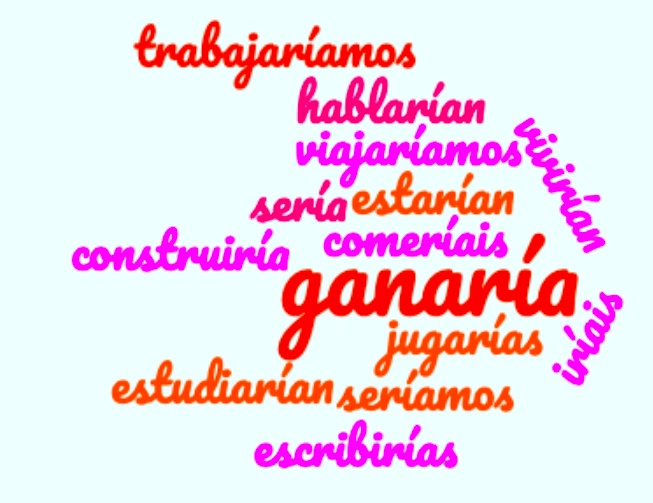 ¿Cómo se forma?Proyecto  realizado porMejores ideasMi valoración(1-10)